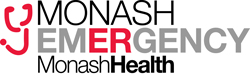 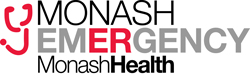 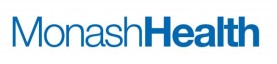 OverviewScenario Name: Miley Cyrus Format:  Fully immersive scenarioCourse: Interdisciplinary teachingLast Revised: 15th January 2016Author: Sarah MikhailAim:	To enable participants to practice an effective systematic approach to the management of eclampsiaDuration of Session 15-20 minutes & debrief 10minsType of Learners: Nursing and Medical staffNumber of Learners: 10Number of Staff: 2-3Learning Objectives: Demonstrate a structured approach to a change in patient statusRecognise the need escalation of managementDemonstrate concurrent assessment of cause (hypoglycaemia/eclampsia) and treatmentUnderstanding that MgSO4 is antiepileptic of choice over benzodiazepinesRecognition of need for emergent delivery of childConsideration of steroid for foetal lung maturationDemonstrate the ability to prioritise needs & call for help early Practice effective communication when managing the unstable patient PlotOutline:Miley is a 34yo who is 36/40gestation who presents with headache.  Early in presentation has seizure.  Seizure continues until BSL checked, MgSO4 loading dose given and infuiion commenced.  BP will remain high and requiring further anti-hypertensivesPatient Details:Patient Name: Miley CyrusAge: 34 years of agePresenting Complaint: Miley is a 34 yo female 36/40 gestation who presents to ED with headache.Past History: Nil PMhxNKDASetupRoom & Equipment: Sign on door: Resuscitation 1Posters on wall: ISBAR, ACLS, MET criteriaResus Trolley outside roomPatient: Mannequin as “Miley” Female wigPatient gownCovered with blanketsCardiac monitoring availableOxygen saturation monitoringNon-invasive BP monitoringProps:Triage nursing chart at end of bed with presenting problem completed as “Headache”Drugs available and potential complications/side effectsMgSO4 – hyporeflexia, hypotensionLabetalolNifedapinehydralazinePrimary Participant: HandoverConduct of ScenarioStem“Dolly is a 34yo female who is 36/40 gestation she has come in due to increasing headache not responding to paracetamol.”Actors’ InstructionsActors: Nurse confederatePatient: see control room tableconsoleControl Room:Discussion Points:  (SEE PROMPT DOCUMENT)Diagnosis of pre-eclampsia Treatment of EclampsiaImportance of MgSO4Blood pressure targetsAntihypertensive choices.Testing for HELPMonitoring for MgSO4Need for emergent C-sectionTroubleshooting settings and pre-empting complicationsCalling for help earlyAppropriate allocation of rolesSystemPatientMannequin SettingsMannequin SettingsMannequin SettingsMannequin SettingsSamIx ResultsGeneral Awake, in painAwake, in painAwake, in painAwake, in painAirwayTalkingNormalEvolution of patient state:With seizure will need airway support +/- NPA.NormalEvolution of patient state:With seizure will need airway support +/- NPA.NormalEvolution of patient state:With seizure will need airway support +/- NPA.NormalEvolution of patient state:With seizure will need airway support +/- NPA.Airway ClearBreathingRR22/minSaO2  98% on RAChest sounds:NormalChest sounds:NormalBreathingEvolution of patient state:If O2 not applied with commencement of seizure and airway not addressed -  SaO2 to decreaseEvolution of patient state:If O2 not applied with commencement of seizure and airway not addressed -  SaO2 to decreaseEvolution of patient state:If O2 not applied with commencement of seizure and airway not addressed -  SaO2 to decreaseEvolution of patient state:If O2 not applied with commencement of seizure and airway not addressed -  SaO2 to decreaseCirculationHR98/minBP   170/100mmHgBP   170/100mmHgECG:Sinus rythymJVP – not elevatedInvestigations to be done:
FBE – plts for HELPUEC -  Cr in uncontrolled HTNLFT -  HELPG&H – pre c-section
Clotting -  DIC CirculationEvolution of patient state: Eclamptic seizureIncrease HR to 140 Treatment of SeizureLoading dose of MgSo4 -  20mmol in 20min.Check BSLMaintenance MgSO4 5mmol/hr Seizure to cease post above treatmentTreatment of ongoing hypertension post SeizureAiming for SBP <160 and DBP <110Evolution of patient state: Eclamptic seizureIncrease HR to 140 Treatment of SeizureLoading dose of MgSo4 -  20mmol in 20min.Check BSLMaintenance MgSO4 5mmol/hr Seizure to cease post above treatmentTreatment of ongoing hypertension post SeizureAiming for SBP <160 and DBP <110Evolution of patient state: Eclamptic seizureIncrease HR to 140 Treatment of SeizureLoading dose of MgSo4 -  20mmol in 20min.Check BSLMaintenance MgSO4 5mmol/hr Seizure to cease post above treatmentTreatment of ongoing hypertension post SeizureAiming for SBP <160 and DBP <110Evolution of patient state: Eclamptic seizureIncrease HR to 140 Treatment of SeizureLoading dose of MgSo4 -  20mmol in 20min.Check BSLMaintenance MgSO4 5mmol/hr Seizure to cease post above treatmentTreatment of ongoing hypertension post SeizureAiming for SBP <160 and DBP <110JVP – not elevatedInvestigations to be done:
FBE – plts for HELPUEC -  Cr in uncontrolled HTNLFT -  HELPG&H – pre c-section
Clotting -  DIC DisabilityGCS 15 Evolution of patient state: Patient initially GCS 15 – then has seizureTreatment of SeizureLoading dose of MgSo4 -  20mmol in 20min.Check BSLMaintenance MgSO4 5mmol/hr Seizure to cease post above treatmentEvolution of patient state: Patient initially GCS 15 – then has seizureTreatment of SeizureLoading dose of MgSo4 -  20mmol in 20min.Check BSLMaintenance MgSO4 5mmol/hr Seizure to cease post above treatmentEvolution of patient state: Patient initially GCS 15 – then has seizureTreatment of SeizureLoading dose of MgSo4 -  20mmol in 20min.Check BSLMaintenance MgSO4 5mmol/hr Seizure to cease post above treatmentEvolution of patient state: Patient initially GCS 15 – then has seizureTreatment of SeizureLoading dose of MgSo4 -  20mmol in 20min.Check BSLMaintenance MgSO4 5mmol/hr Seizure to cease post above treatmentPupils - NormalMotor responses - NormalBSL 6.5Scenario ends when patient receives MgSO4 and obs/gyn contacted for emergent C-sectionScenario ends when patient receives MgSO4 and obs/gyn contacted for emergent C-sectionScenario ends when patient receives MgSO4 and obs/gyn contacted for emergent C-sectionScenario ends when patient receives MgSO4 and obs/gyn contacted for emergent C-section